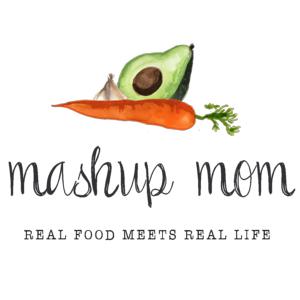 Shopping list (through 5/7):Dairy & refrigeratedDozen Goldhen large eggs, $2.80 (Thurs, Fri)
8 oz brick Happy Farms cream cheese, $1.39 (Tues, Fri)
Emporium Selected shredded Parmesan, $2.29 (Mon, Thurs, Fri)
Alouette garlic & herb spreadable cheese, $3.99 (Weds)
12 oz Happy Farms shredded sharp cheddar, $3.49 (Tues, Weds)GrocerySpecially Selected artisan flatbread, $4.19 (Weds)
Specially Selected French baguette, $1.89 (Sun)
Tuscan Garden bacon bits, $1.29 (Weds)
48 oz value size box Chef’s Cupboard chicken broth, $1.79 (Sun, Tues)
12 oz Reggano rotini, $.95 (Tues)
Can Casa Mamita diced tomatoes with green chilies, $.72 (Tues)
Can Dakota’s Pride Great Northern beans, $.71 (Sun)
Can Dakota’s Pride cannellini beans, $.71 (Sun)Meat5.5 lbs chicken drumsticks, $8.20 (Sun, Mon)
Parkview Polska kielbasa, $3.49 (Thurs)
Specially Selected cold smoked salmon, $4.79 (Fri)
8 oz Parkview cheddar jalapeño sausage, $3.29 (Tues)Produce3 lbs red grapes, $4.17 (Sun, Tues)
3 lbs yellow onions, $2.29 (Sun, Tues, Thurs, Fri)
3 heads of garlic, $1.69 (Sun, Tues, Thurs)
2 lbs carrots, $1.39 (Sun, Mon, Thurs)
16 oz package of green beans, $1.89 (Weds, Thurs)
Bunch green onions, $.89 (Tues, Weds, Fri)
Bag of garden salad, $1.49 (Thurs)
Celery, $1.59 (Sun, Thurs)
2 lbs zucchini, $2.78 (Fri)
5 lbs yellow potatoes, $3.69 (Mon, Weds,Thurs)
3 pack multi-colored bell peppers, $2.99 (Tues, Weds, Thurs)-----Total: $70.84*** Staple items you’ll need – AKA: Pantry seasonings & condiments used in this week’s recipes, but not included in the shopping list:Olive oil, butter, balsamic vinegar, rosemary, thyme, parsley, smoked paprika, crushed red pepper, bay leaf, sea salt, black pepper, oregano, paprika, garlic powder, cayenne, basil, seasoned salt, Italian seasoning, Kosher salt** Note: In many cases you can substitute for and/or omit some of these, depending on the recipe. Read through the recipes to see where you may need to re-stock your pantry staples.ALDI Meal Plan week of 5/8/22 – Find the recipes at MashupMom.comALDI Meal Plan week of 5/8/22 – Find the recipes at MashupMom.comSundayRosemary chicken & white bean soup, baguette, grapesMondaySheet pan Parmesan chicken drumsticks w/ carrots & potatoes, leftover soupTuesdayOne pot creamy sausage pasta, grapesWednesdayLoaded potato naan pizza, green beans w/ red peppersThursdaySheet pan sausage, green beans, & potatoes, chopped saladFridaySmoked salmon scramble, sauteed zucchiniSaturdayLeftovers, family pizza night, or order in!